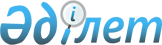 О внесении изменений в постановление Правительства Республики Казахстан от 9 июля 2009 года № 1048 "Об образовании Координационного совета по форсированному индустриальному развитию Республики Казахстан"
					
			Утративший силу
			
			
		
					Постановление Правительства Республики Казахстан от 14 октября 2011 года № 1176. Утратило силу постановлением Правительства Республики Казахстан от 29 апреля 2022 года № 268.
      Сноска. Утратило силу постановлением Правительства РК от 29.04.2022 № 268.
      Правительство Республики Казахстан ПОСТАНОВЛЯЕТ:
      1. Внести в постановление Правительства Республики Казахстан от 9 июля 2009 года № 1048 "Об образовании Координационного совета по форсированному индустриальному развитию Республики Казахстан" следующие изменения:
      в Положении о Координационном совете по форсированному индустриальному развитию Республики Казахстан, утвержденном указанным постановлением:
      пункт 1 изложить в следующей редакции:
      "1. Координационный совет образован в целях выработки рекомендаций по устойчивому и сбалансированному росту экономики и повышения уровня конкурентоспособности страны.";
      в пункте 5:
      подпункт 2) изложить в следующей редакции:
      "2) повышению конкурентоспособности экономики путем форсированного индустриально-инновационного развития;";
      в пункте 6:
      подпункт 4) изложить в следующей редакции:
      "4) организации целенаправленной системной поддержки процесса выхода казахстанского бизнеса на зарубежные рынки;";
      подпункты 5) и 6) исключить;
      пункт 8 изложить в следующей редакции:
      "8. Координационный совет возглавляет председатель, который руководит его деятельностью, председательствует на заседаниях, планирует его работу, осуществляет общий контроль над реализацией его решений.
      Во время отсутствия председателя его функции выполняет заместитель председателя Координационного совета.";
      пункт 9 изложить в следующей редакции:
      "9. Рабочим органом Координационного совета является Министерство индустрии и новых технологий Республики Казахстан.";
      пункт 15 изложить в следующей редакции:
      "15. Заседания Координационного совета проводятся по мерe необходимости и считаются правомочными, если на них присутствует не менее половины от общего числа его членов. Члены Координационного совета участвуют в заседаниях без права замены.";
      Состав Координационного совета по форсированному индустриальному развитию Республики Казахстан, утвержденный указанным постановлением, изложить в новой редакции согласно приложению к настоящему постановлению.
      2. Настоящее постановление вводится в действие со дня подписания. Состав
Координационного совета
по форсированному индустриальному развитию
Республики Казахстан
      Исекешев                    - Заместитель Премьер-Министра Республики
      Асет Орентаевич               Казахстан - Министр индустрии и новых
                                    технологий Республики Казахстан,
                                    председатель
      Paу                         - первый вице-министр индустрии и новых
      Альберт Павлович              технологий Республики Казахстан,
                                    заместитель председателя
      Карибжанов                  - заместитель Председателя правления
      Айдан Табониязович            акционерного общества "Фонд
                                    национального благосостояния "Самрук-
                                    Казына", заместитель председателя
                                    (по согласованию)
      Бекенов                     - заместитель директора Департамента
      Берик Темиргалиевич           стратегического планирования
                                    Министерства индустрии и новых
                                    технологий Республики Казахстан,
                                    секретарь
      Бобров                      - заместитель Председателя Мажилиса
      Владимир Яковлевич            Парламента Республики Казахстан
                                    (по согласованию)
      Пшембаев                    - депутат Мажилиса Парламента Республики
      Мейрам Кудайбергенович        Казахстан (по согласованию) 
      Ибраев                      - заместитель Руководителя Канцелярии
      Азамат Болатович              Премьер-Министра Республики Казахстан
      Жамишев                     - Министр финансов Республики Казахстан
      Болат Бидахметович
      Аман                        - ответственный секретарь Министерства
      Евгений Иосифович             сельского хозяйства Республики
                                    Казахстан
      Узбеков                     - Председатель Агентства Республики
      Умарзак Узбекович             Казахстан по управлению земельными
                                    ресурсами
      Бектуров                    - вице-министр транспорта и коммуникаций
      Азат Габбасович               Республики Казахстан
      Кусаинов                    - вице-министр экономического развития и
      Марат Апсеметович             торговли Республики Казахстан
      Нурымбетов                  - вице-министр труда и социальной защиты
      Биржан Бидайбекулы            населения Республики Казахстан
      Орунханов                   - вице-министр образования и науки
      Мурат Кадесович               Республики Казахстан
      Сарсенов                    - вице-министр связи и информации
      Сакен Сейтжаппарович          Республики Казахстан
      Смаилов                     - вице-министр по чрезвычайным ситуациям
      Жанболат Амангельдинович      Республики Казахстан
      Толумбаев                   - вице-министр нефти и газ Республики
      Берик Зиябекович              Казахстан
      Турмагамбетов               - вице-министр охраны окружающей среды
      Мажит Абдыкаликович           Республики Казахстан
      Алимкулов                   - заместитель Председателя Агентства
      Еркегали Амантаевич           Республики Казахстан по защите
                                    конкуренции (Антимонопольное агентство)
      Жаркинбаев                  - заместитель Председателя Агентства
      Жасер Азимханович             Республики Казахстан по статистике 
      Аринов                      - председатель правления акционерного
      Ерлан Асатаевич               общества "Национальное агентство по
                                    экспорту и инвестициям "KAZNEX INVEST"
                                    (по согласованию)
      Байсеитов                   - председатель Совета директоров
      Бахытбек Рымбекович           акционерного общества "Банк Центр
                                    Кредит" (по согласованию)
      Есентугелов                 - член Совета директоров - независимый
      Арыстан Есентугелович         директор акционерного общества
                                    "Национальный аналитический центр при
                                    Правительстве Республики Казахстан"
                                    (по согласованию)
      Бектурганов                 - председатель акционерного общества
      Нуралы Султанович             "Национальный научно-технологический
                                    холдинг "Парасат" (по согласованию)
      Бопиева                     - исполняющий обязанности президента
      Жамила Кадыровна              акционерного общества "Институт
                                    экономических исследований"
                                    (по согласованию)
      Кусаинов                    - председатель правления акционерного
      Нурлан Жетписович             общества "Банк развития Казахстана"
                                    (по согласованию)
      Кабашев                     - председатель правления акционерного
      Максат Рахимжанович           общества "Альянс Банк"
                                    (по согласованию)
      Кажыкен                     - президент акционерного общества
      Мейрам Зекешевич              "Казахстанский институт развития
                                    индустрии" (по согласованию)
      Кульсеитов                  - председатель правления акционерного
      Айдын Женисович               общества "Национальный инновационный
                                    фонд" (по согласованию)
      Мажибаев                    - председатель Совета директоров
      Кайрат Куанышбаевич           акционерного общества "Группа компаний
                                    "RESMI" (по согласованию) 
      Мырзахметов                 - председатель правления Национальной
      Аблай Исабекович              экономической палаты Казахстана
                                    "Атамекен" (по согласованию)
      Смирнов                     - председатель правления дочернего банка
      Олег Евгеньевич               акционерного общества "Сбербанк России"
                                    (по согласованию)
      Тен                         - председатель Совета директоров
      Александр Эрикович            акционерного общества "Caspian Group"
                                    (по согласованию)
      Курмангалиева               - заместитель председателя правления
      Бикеш Кайдаровна              акционерного общества "Национальный
                                    инфокоммуникационный холдинг "Зерде"
                                    (по согласованию)
      Мусина                      - заместитель председателя правления
      Лилия Сакеновна               акционерного общества "Национальный
                                    управляющий холдинг "КазАгро"
                                    (по согласованию)
      Уразгулов                   - заместитель руководителя центрального
      Расул Кабдуллович             аппарата общественного объединения
                                    "Народно-Демократическая партия "Нуp
                                     Отан" (по согласованию)
      Якупбаева                   - заместитель председателя Совета
      Юлия Константиновна           объединения юридических лиц "Ассоциация
                                    финансистов Казахстана"
                                    (по согласованию)
      Беклемишев                  - генеральный директор акционерного
      Павел Иннокентьевич           общества "Совместное предприятие
                                    "Белкамит" (по согласованию)
      Радостовец                  - исполнительный директор объединения
      Николай Владимирович          юридических лиц "Республиканская
                                    Ассоциация горнодобывающих и горно-
                                    металлургических предприятий"
                                    (по согласованию)
      Есимбеков                   - директор Департамента инвестиционных
      Сабр Сайлаубекович            проектов акционерного общества
                                    "Фонд национального благосостояния
                                    "Самрук-Казына" (по согласованию)
      Кравченко                   - генеральный директор товарищества
      Иван Михайлович               с ограниченной ответственностью
                                    "Беккер и К" (по согласованию)
      Ким                         - генеральный директор товарищества
      Вячеслав Ореонович            с ограниченной ответственностью "G4
                                    City" (по согласованию)
      Сембин                      - директор товарищества с ограниченной
      Аскар Болатович               ответственностью "Алматы СИТИК Казына
                                    Эдвайзер" (по согласованию)
      Искаков                     - заместитель генерального директора
      Диас Жумагазыевич             товарищества с ограниченной
                                    ответственностью "Самрук-Казына Инвест"
                                    (по согласованию) 
					© 2012. РГП на ПХВ «Институт законодательства и правовой информации Республики Казахстан» Министерства юстиции Республики Казахстан
				
Премьер-Министр
Республики Казахстан
К. МасимовПриложение
к постановлению Правительства
Республики Казахстан
от 14 октября 2011 года № 1176
Утвержден
постановлением Правительства
Республики Казахстан
от 9 июля 2009 года № 1048